Контрольная работа по теме «Рельеф и недра России» 8 классВариант 1.1.Какой из перечисленных видов природных ресурсов относится к числу исчерпаемых  возобновимых?А) минеральные      Б) лесные      В) климатические   Г) энергия приливов и отливов2.Какая из перечисленных горных систем расположена в области герцинской складчатости?А) Урал            Б) Саяны         В) Сихотэ-Алинь       Г) Верхоянский хребет3.В каких горах расположена самая высокая вершина России?А) Алтай          Б) Урал            В) Кавказ      Г) Яблоновый хребет4.В пределах какой из перечисленных территорий земная кора наиболее древняя?А) Западно-Сибирская равнина   Б) Кавказские горы   В) Уральские горы Г) Восточно-Европейская равнина5.Для какого из перечисленных субъектов Российской Федерации   характерны формы рельефа ледникового происхождения?А) Ростовская область   Б) республика Калмыкия  В) республика Карелия  Г) Омская область6.Какие из перечисленных форм рельефа связаны с деятельностью ветра?А) балки        Б) карьеры       В) дюны       Г) овраги7.В пределах какой из перечисленных территорий наиболее вероятны сильные землетрясения?А) Хребты Забайкалья     Б) плато Путорана     В) Кольский полуостров   Г) Восточно-Европейская равнина8.В какой из перечисленных территорий России имеются действующие вулканы?А) полуостров Камчатка   Б) полуостров Ямал    В) Западно-Сибирская равнина  Г) Восточно-Европейская равнина9.В пределах какой из перечисленных территорий России находятся крупнейшие месторождения нефти и газа?А) полуостров Камчатка   Б) Кольский полуостров   В) Западно-Сибирская равнина  Г) Восточно-Европейская равнина10.Расположите города России в порядке возрастания абсолютной высоты территории, на которой они находятсяА) Астрахань    Б) Екатеринбург    В) Санкт-Петербург11. Верны ли следующие утверждения о рельефе России?А) Среднесибирское плоскогорье расположено между Западно-Сибирской равниной и Уральскими горамиБ) Западно-Сибирская равнина наиболее приподнятая равнина России1.Верно только А.           2.Верно только Б.       3.Оба верны.    4.Оба неверны.12. Верны ли следующие утверждения о рельефе России?А) Уральские горы отделяют Восточно-Европейскую равнину от Западно-СибирскойБ) Горы Южной Сибири - область современного вулканизма1.Верно только А.           2.Верно только Б.       3.Оба верны.    4.Оба неверны.13. Во время экскурсии учащиеся сделали схематическую зарисовку залегания горных пород на обрыве в карьере.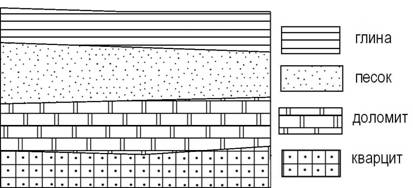 Расположите показанные на рисунке слои горных пород в порядке увеличения их возраста (от самого молодого до самого древнего). Запишите получившуюся последовательность цифр.1) доломит 2) глина 3) кварцит14.Какую часть от территории России занимают горы?15.Прочитайте сообщение информационного агентства «3 сентября 2007 года в республике Бурятия произошло землетрясение с интенсивностью в эпицентре 5,6 балла по шкале Рихтера». Определите в пределах какого горного пояса произошло землетрясение и объясните, с чем связаны частые землетрясения в этом районе.Контрольная работа по теме «Рельеф и недра России» 8 классВариант 2.1.Какой из перечисленных видов природных ресурсов относится к числу неисчерпаемых?А) минеральные      Б) лесные      В) климатические   Г) энергия ветра2.Какая из перечисленных горных систем расположена в области кайнозойской складчатости? А) Урал            Б) Кавказ         В) Сихотэ-Алинь       Г) Верхоянский хребет3.Какая горная вершина является самой высокой в России?А) Эльбрус       Б) Народная     В) Белуха      Г) Ключевская Сопка4.В пределах какой из перечисленных территорий земная кора наиболее молодая?А) Алтай      Б) Западно-Сибирская равнина   В) Среднесибирское плоскогорье  Г) Срединный хребет Камчатки5.Для какого из перечисленных субъектов Российской Федерации   характерны формы рельефа, созданные ветром?А) Иркутская область   Б) республика Карелия  В) Калининградская область  Г) Тульская область6.Какие из перечисленных форм рельефа имеют антропогенное (созданное человеком) происхождение?А) барханы     Б) карьеры    В) дюны     Г) «бараньи лбы»7.В пределах какой из перечисленных территорий наиболее вероятны сильные землетрясения?А) остров Сахалин     Б) горы Бырранга     В) Уральские горы   Г) Восточно-Европейская равнина8.В какой из перечисленных территорий России имеются действующие вулканы?А) горы Саяны         Б) Курильские острова   В) Кавказ    Г) хребет Черского9.В пределах какой из перечисленных территорий России находятся крупнейшие месторождения железной руды?А) Западно-Сибирская равнина   Б) хребет Джугджур   В) Восточно-Европейская равнина   Г) Урал10.Расположите города России в порядке возрастания абсолютной высоты территории, на которой они находятсяА) Екатеринбург    Б) Санкт-Петербург   В) Чита11. Верны ли следующие утверждения о рельефе России?А) Среднесибирское плоскогорье- наиболее приподнятая равнина РоссииБ) Западно-Сибирская равнина расположена между Уральскими горами и Восточно-Европейской равниной1.Верно только А.           2.Верно только Б.       3.Оба верны.    4.Оба неверны.12. Верны ли следующие утверждения о рельефе России?А) Среднесибирское плоскогорье расположено между Западно-Сибирской равниной и Уральскими горамиБ) Высочайшая вершина России расположена в Кавказских горах1.Верно только А.           2.Верно только Б.       3.Оба верны.    4.Оба неверны.13. Во время экскурсии учащиеся сделали схематическую зарисовку залегания горных пород на обрыве в карьере. 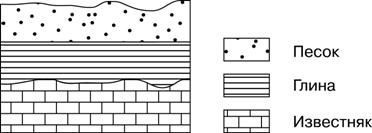 Расположите показанные на рисунке слои горных пород в порядке увеличения их возраста (от самого молодого до самого древнего). Запишите получившуюся последовательность цифр.1) известняк   2) глина   3) песок14.Какую часть от территории России занимают равнины?15. Прочитайте сообщение информационного агентства «17 января 2008 года искусственные спутники Земли в точке с координатами 570 с.ш. и 161 0 в.д. зафиксировали извержение вулкана с мощным выбросом пепла. Облака пепла, растягивающиеся на сотни километров, несут угрозу авиации, поэтому данный район был закрыт для полетов и закрыты все близлежащие аэропорты». Определите, над каким полуостровом были запрещены полеты авиации, и объясните, с чем связана активная вулканическая деятельность в этом районе.Ответы. Контрольная работа по теме «Рельеф и недра России» 8 классВариант 1.1.Какой из перечисленных видов природных ресурсов относится к числу исчерпаемых  возобновимых?А) минеральные      Б) лесные      В) климатические   Г) энергия приливов и отливов2.Какая из перечисленных горных систем расположена в области герцинской складчатости?А) Урал            Б) Саяны         В) Сихотэ-Алинь       Г) Верхоянский хребет3.В каких горах расположена самая высокая вершина России?А) Алтай          Б) Урал            В) Кавказ      Г) Яблоновый хребет4.В пределах какой из перечисленных территорий земная кора наиболее древняя?А) Западно-Сибирская равнина   Б) Кавказские горы   В) Уральские горы Г) Восточно-Европейская равнина5.Для какого из перечисленных субъектов Российской Федерации   характерны формы рельефа ледникового происхождения?А) Ростовская область   Б) республика Калмыкия  В) республика Карелия  Г) Омская область6.Какие из перечисленных форм рельефа связаны с деятельностью ветра?А) балки        Б) карьеры       В) дюны       Г) овраги7.В пределах какой из перечисленных территорий наиболее вероятны сильные землетрясения?А) Хребты Забайкалья     Б) плато Путорана     В) Кольский полуостров   Г) Восточно-Европейская равнина8.В какой из перечисленных территорий России имеются действующие вулканы?А) полуостров Камчатка   Б) полуостров Ямал    В) Западно-Сибирская равнина  Г) Восточно-Европейская равнина9.В пределах какой из перечисленных территорий России находятся крупнейшие месторождения нефти и газа?А) полуостров Камчатка   Б) Кольский полуостров   В) Западно-Сибирская равнина  Г) Восточно-Европейская равнина10.Расположите города России в порядке возрастания абсолютной высоты территории, на которой они находятсяА) Астрахань    Б) Екатеринбург    В) Санкт-ПетербургА,В,Б11. Верны ли следующие утверждения о рельефе России?А) Среднесибирское плоскогорье расположено между Западно-Сибирской равниной и Уральскими горамиБ) Западно-Сибирская равнина наиболее приподнятая равнина России1.Верно только А.           2.Верно только Б.       3.Оба верны.    4.Оба неверны.12. Верны ли следующие утверждения о рельефе России?А) Уральские горы отделяют Восточно-Европейскую равнину от Западно-СибирскойБ) Горы Южной Сибири - область современного вулканизма1.Верно только А.           2.Верно только Б.       3.Оба верны.    4.Оба неверны.13. Во время экскурсии учащиеся сделали схематическую зарисовку залегания горных пород на обрыве в карьере.Расположите показанные на рисунке слои горных пород в порядке увеличения их возраста (от самого молодого до самого древнего). Запишите получившуюся последовательность цифр.1) доломит 2) глина 3) кварцит   Ответ 2, 1, 314.Какую часть от территории России занимают горы? 30%15.Прочитайте сообщение информационного агентства «3 сентября 2007 года в республике Бурятия произошло землетрясение с интенсивностью в эпицентре 5,6 балла по шкале Рихтера». Определите в пределах какого горного пояса произошло землетрясение и объясните, с чем связаны частые землетрясения в этом районе. Горы Южной Сибири, с крупными разломами, с интенсивными неотектоническими поднятиями.	Ответы.  Контрольная работа по теме «Рельеф и недра России» 8 класс	Вариант 2.1.Какой из перечисленных видов природных ресурсов относится к числу неисчерпаемых?А) минеральные      Б) лесные      В) климатические   Г) энергия ветра2.Какая из перечисленных горных систем расположена в области кайнозойской складчатости? А) Урал            Б) Кавказ         В) Сихотэ-Алинь       Г) Верхоянский хребет3.Какая горная вершина является самой высокой в России?А) Эльбрус       Б) Народная     В) Белуха      Г) Ключевская Сопка4.В пределах какой из перечисленных территорий земная кора наиболее молодая?А) Алтай   Б) Западно-Сибирская равнина   В) Среднесибирское плоскогорье  Г) Срединный хребет Камчатки5.Для какого из перечисленных субъектов Российской Федерации   характерны формы рельефа, созданные ветром?А) Иркутская область   Б) республика Карелия  В) Калининградская область  Г) Тульская область6.Какие из перечисленных форм рельефа имеют антропогенное (созданное человеком) происхождение?А) барханы     Б) карьеры    В) дюны     Г) «бараньи лбы»7.В пределах какой из перечисленных территорий наиболее вероятны сильные землетрясения?А) остров Сахалин     Б) горы Бырранга     В) Уральские горы   Г) Восточно-Европейская равнина8.В какой из перечисленных территорий России имеются действующие вулканы?А) горы Саяны         Б) Курильские острова   В) Кавказ    Г) хребет Черского9.В пределах какой из перечисленных территорий России находятся крупнейшие месторождения железной руды?А) Западно-Сибирская равнина  Б) хребет Джугджур   В) Восточно-Европейская равнина   Г) Урал10.Расположите города России в порядке возрастания абсолютной высоты территории, на которой они находятсяА) Екатеринбург    Б) Санкт-Петербург   В) Чита     Б,А,В11. Верны ли следующие утверждения о рельефе России?А) Среднесибирское плоскогорье - наиболее приподнятая равнина РоссииБ) Западно-Сибирская равнина расположена между Уральскими горами и Восточно-Европейской равниной1.Верно только А.           2.Верно только Б.       3.Оба верны.    4.Оба неверны.12. Верны ли следующие утверждения о рельефе России?А) Среднесибирское плоскогорье расположено между Западно-Сибирской равниной и Уральскими горамиБ) Высочайшая вершина России расположена в Кавказских горах1.Верно только А.           2.Верно только Б.       3.Оба верны.    4.Оба неверны.13. Во время экскурсии учащиеся сделали схематическую зарисовку залегания горных пород на обрыве в карьере. Расположите показанные на рисунке слои горных пород в порядке увеличения их возраста (от самого молодого до самого древнего). Запишите получившуюся последовательность цифр.1) известняк   2) глина   3) песок   3, 2, 114.Какую часть от территории России занимают равнины?  70%15. Прочитайте сообщение информационного агентства «17 января 2008 года искусственные спутники Земли в точке с координатами 570 с.ш. и 1610 в.д. зафиксировали извержение вулкана с мощным выбросом пепла. Облака пепла, растягивающиеся на сотни километров, несут угрозу авиации, поэтому данный район был закрыт для полетов и закрыты все близлежащие аэропорты». Определите, над каким полуостровом были запрещены полеты авиации, и объясните, с чем связана активная вулканическая деятельность в этом районе. Полуостров Камчатка, граница литосферных плит, область молодой (кайнозойской складчатости).Ответы. Контрольная работа по теме «Рельеф и недра России» 8 классВариант 1.1.Б2.А3.В4.Г5.В6.В7.А8.А9.В10.А, В, Б (1 балл)11.412.113.2, 1, 3 (1 балл)14.30%15. Горы Южной Сибири, с крупными разломами, с интенсивными неотектоническими поднятиями. (2 балла)Вариант 2.1.Г2.Б3.А4.Г5.В6.Б7.А8.Б9.В10.Б, А, В (1 балл)11.112.213.3, 2, 1 (1 балл)14.70%15. Полуостров Камчатка, граница литосферных плит, область молодой (кайнозойской складчатости).(2 балла)Критерии оценки16-14 баллов «5»11-13 баллов «4»6-10 баллов «3»0-5 баллов «2»Используемая литератураТетрадь-экзаменатор. УМК «География. Россия: природа, население, хозяйство. 8 класс» Барабанов В.В.